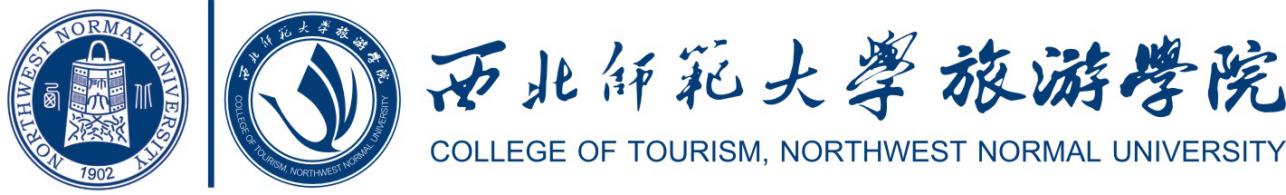 西北师范大学旅游学院本科专业人才培养方案旅游管理专业（航空服务校企合作培养）二〇一七年十一月西北师范大学本科专业人才培养方案旅游管理专业（航空服务校企合作）一、培养目标和要求培养目标：旅游管理专业（航空服务校企合作培养）培养适应我国民航事业发展，满足航空服务与管理中高端人才需求，德、智、体全面发展，既具有现代航空管理与服务专业理论基础，又具有现代航空服务专业技能，基础扎实、知识面宽、能力强、素质高、富有求实和创新精神的复合型航空服务与管理专业人才。学生在校期间，以现代航空服务行业知识、技能和社会文化知识的掌握与积累为基础，系统学习空中乘务专业知识，接受空乘服务、英语、计算机等方面的技能训练，能够熟练地运用专业技能为顾客提供优质服务，同时通过文化素质课程、专业英语和专业实习环节等综合素质培养，使学生成为文化素养高、专业技能强，适合民用航空事业需求与发展的空中、机场、高端服务领域的高级专门人才，以及能够适应民用航空运输服务教育与培训事业发展的教师和培训师。旅游管理专业（航空服务校企合作培养）采用职业技能导向型培养模式。在第一、二、三学年进行航空服务专业通识课程教学，使得学生能够掌握本专业基本的学科知识与能力，在第四学年依托航空企业、事业单位进行专业实习，以期能够依据行业要求、并且充分的考虑学生个体的学科基础、兴趣偏好、职业生涯设计以及社会经济发展需要等因素。基本要求：本专业毕业生知识和能力结构：1.素质结构要求：过硬的政治素质、思想素质，高尚的道德素质，较强的法制意识、诚信意识，突出的团队意识；深厚的文化素养、敏锐的现代意识和较强的人际交往能力；良好的专业素养和创新意识；良好的身体素质和心理素质。2.能力结构要求：具备较高的民航及空中乘务专业技能、专业外语应用能力、语言表达能力、团结协调能力和灵活应变能力。3.知识结构要求：具备管理类知识、文化类知识、民航服务类知识和外语知识。熟练掌握民航系统专业知识，重点掌握空中乘务专业知识，具备较深厚的文化功底和素养。二、学制与学分要求1.学制标准学制为4年，学生可在3—6年内完成学业。2.学分要求学生至少应修满150学分方可毕业。其中：必修116学分，选修34学分；课堂教学113.5学分，实践教学36.5学分。学校平台课程中，学生应修满52.5学分，其中：必修38学分，选修14.5学分；课堂教学44.5学分，实践活动8学分。学院平台课程中，学生应修满16学分，其中：必修16学分，课堂教学16学分。专业平台课程中，学生应修满81.5学分，其中：必修62学分，选修19.5学分；课堂教学53学分，实践教学28.5学分。具体课程与学分详见本计划的课程设置部分。三、主干学科管理学、经济学四、主要课程旅游学概论、管理学原理、微观经济学、民航服务英语、民航客舱服务与管理、民航服务礼仪、民航客舱安全管理、民航客舱设备操作实务等。五、授予学管理学学士。六、教学活动时间安排每学年设置2个学期，共40周，其中教学时间36周（每学期18周），考试时间4周（每学期2周）。七、课程结构比例课堂教学共113.5学分，占毕业总学分的75.7%；实践教学(含素质拓展与实践创新学分)共36.5学分，占毕业总学分的24.3%。1.课堂教学2.实践教学实践教学共24学分，其中专业实习18学分，学年论文1学分，毕业论文（设计）5学分。3.素质拓展与实践创新素质拓展与实践创新共6.5学分，其中包括专业技能训练学分，学术科技实践学分，学科竞赛学分，科技实践学分，社会实践学分，资格认证学分。（详见“素质拓展与实践创新模块”学分修读说明） 八、周学时分配表九、课程设置（一）学校平台课程（普通教育课程）1.公共基础教育课程模块（1）思想政治理论与军事训练课程模块（学生须在本模块中完成18学分必修课程）本模块课程共20学分，其中，必修18学分，任选2学分，课堂教学16学分，实践教学4学分。（2）大学外语课程模块（学生须在本模块中，完成12学分必修课程）（3）体育与健康课程模块（学生须在本模块中完成4学分必修课程并通过《国家学生体质健康标准》测试）《国家学生体质健康标准》以学生自主锻炼为主，四年不断线，学校每学年集中组织一次测试，测试不合格者不能毕业。具体要求见《西北师范大学〈学生体质健康标准〉实施办法（试行）》。（4）计算机应用课程模块（学生须在本模块中完成2学分必修、2.5学分限选课程）按照分类指导原则，针对专业特点和培养要求，对不同专业设置不同的课程模块，加强实践操作，使用灵活多样的教学和考试评价方式。（5）职业生涯规划就业指导课程模块（学生须在本模块中完成2学分必修课程）     2.通识教育课程模块（学生须在本模块中修读至少2个系列，完成10学分任选课程）。以上所列学校平台课程的学分修读要求如下：学校平台课程中，学生应修满52.5学分，其中：必修38学分，选修14.5学分；课堂教学44.5学分，实践活动8学分。（二）学院平台课程（学科基础课程）1.学科必修课程模块（学生须在本模块中完成16学分必修课程）以上所列学院平台课程的学分修读要求如下：必修16学分，共计16学分。其中课堂教学16学分。（三）专业平台课程1.专业必修课程模块（学生须在本模块中完成38学分必修课程）2.专业任选课程模块（学生须在本模块中至少完成15学分任选课程）学生应当按照规定的学分数修满专业任选课程学分，不能用修读其它课程的学分代替。3.实践教学模块（学生须在本模块中完成24必修学分）4.素质拓展与实践创新（学生须在本模块中完成4.5学分）备注1：主持或参加学术科技实践、学术科技活动（如本科生创新能力提升计划、万名英才计划等），院级加2学分，校级加3学分，省级加4学分，国家级加5学分；第一作者发表论文或出版专著，D类成果加2学分，C类成果加3学分，B类成果加4学分，A类成果加5学分。可累加。备注2：参加各类学科竞赛（如“挑战杯”、职业生涯规划大赛、创新创业大赛、规划设计大赛、英语竞赛、文化产品创意设计大赛等），院级奖励加1学分，校级奖励加2学分，省级奖励加3学分，国家级奖励加4学分。可累加。备注3：参加社会实践团、暑期社会实践等，院级加1学分，校级加1.5学分，省级以上加2学分；参加社会实践团、暑期社会实践等获院级奖励加1学分，校级奖励加2学分，省级以上奖励加3学分。可累加。备注4：考取普通话水平测试（二级乙等以上）、大学英语（四级、六级）、教师资格证、人力资源管理师、导游资格证等加2学分。可累加。以上所列专业平台课程的学分修读要求如下：必修62学分，任选19.5学分，共计81.5学分。其中课堂教学53学分，实践教学24学分，素质拓展与实践创新4.5学分。十、课程简介76001401  旅游学概论（Tourism Introduction）  课程类型：学院平台，必修周学时：3  总学时：54学时（讲授54学时）内容提要：本课程主要介绍旅游活动的发展历史、现代旅游兴起的原因、我国旅游业的发展历程、旅游活动的概念、旅游活动的主体旅游者、旅游活动的客体旅游资源或旅游对象、旅游活动的中介体旅游业以及政府对旅游的调控与旅游组织，同时也论述了旅游市场的概念、旅游市场细分的原理与方法以及全球国际旅游市场、我国入境旅游市场、我国国内旅游市场，最后阐述旅游的经济影响、社会文化影响、环境影响以及可持续发展问题。参考书目：[1]《旅游学概论》，李天元主编，南开大学出版社，2014年。[2]《基础旅游学》，谢彦君，中国旅游出版社，2011年。[3]《旅游学原理与实践》，克里斯·库珀，东北财经大学出版社,2010年。76001402	管理学原理（Management Principles）  课程类型：学院平台，必修周学时：3  总学时：54学时（讲授54）内容提要：本课程是一门系统地研究人类管理活动的普遍规律、基本原理和一般方法的课程，是管理类各专业的一门专业基础课程，它既是管理实践经验的结晶，也是综合运用现代社会科学、自然科学和技术科学研究成果的边缘性、交叉性学科，属于应用科学范畴。管理理论和和方法具有普遍的适用性、对各种社会组织都有基本的指导作用。本课程讲述管理学概论、管理思想史、管理的基本职能（决策、计划、激励、沟通、创新）等，是理论性和实践性较强的专业基础课程。参考书目：[1] 《管理学：原理与方法》，周三多、陈传明、贾良定，复旦大学出版社，2014年。[2]《管理学》，《管理学》编写组，中国商业出版社，2005年。[3]《管理学》，斯蒂芬· P·罗宾斯 (Stephen P.Robbins)，玛丽·库尔特 (Mary Coulter)，中国人民大学出版社，2012年。[4]《卓有成效的管理者》，彼得·德鲁克 (Drucker.P.F.)，许是祥译，机械工业出版社，2009年。[5] 《管理学原理与方法》，周三多主编，复旦大学出版社，2003年。76001403	微观经济学（Microeconomics） 课程类型：学院平台，必修周学时：3  总学时：54学时（讲授54学时）内容提要：本课程以单个经济单位作为研究对象，围绕稀缺资源的配置，研究经济变量的单项数值决定，其中心理论是价格理论。具体来说，就是研究均衡价格的决定和变动，消费者行为的决定和变动，生产者行为的决定和变化，市场结构差异，要素市场的价格决定和变化，一般均衡过程以及福利经济等问题。微观经济学通过对以上理论的研究，为市场主体的生产行为和消费行为提供解释和指导。微观经济学课程内容包括均衡价格理论、消费者行为理论、生产者行为理论、市场结构理论、要素市场理论、一般均衡理论、福利经济学以及微观经济政策等。参考书目：[1]《西方经济学（微观部分）》，高鸿业主编，中国人民大学出版社，2005年。[2]《微观经济学》，杨长江、陈伟浩编著，复旦大学出版社，2004年。[3] 《微观经济学：现代观点》，哈尔·R·范里安、费方域、朱保华，格致出版社，2015年。[4]《经济学原理：微观经济学分册》，曼昆 (N.Gregory Mankiw)，梁小民、梁砾译，北京大学出版社，2015年。76001404  消费者行为学（Consumer Behavior）  课程类型：学院平台，必修周学时：2  总学时：36学时（讲授36学时）内容提要：本课程主要介绍消费者行为的表现，影响消费者行为的主要因素，揭示消费者行为规律和产生的原因，预测和引导消费者行为等。具体讨论消费者的感知、动机、态度、决策、群体、文化、营销与消费行为之间的关系，同时辅之以大量的典型案例，以及在实践方面的运用。通过授课，使学生能够培养综合分析、解决实际问题的能力，为将来从事营销与服务工作打下良好的基础。参考书目：[1]《Consumer Behavior》，Michael R.Solomon.2017年。[2]《Consumer Behavior》，Leon G.Schiffman.2017年。[3]《消费者行为学：中国消费者透视》，卢泰宏主编，中国人民大学出版社,2015年。76001405  中国文化概论（Introduction to Chinese Culture）  课程类型：学院平台，必修周学时：3  总学时：54学时（讲授54学时）内容提要：本课程系统而有重点的介绍中国传统文化，融中国文化生成的地理环境、经济基础、社会政治结构与传统文化的主要成就介绍及中国文化的基本精神、中国文化的价值系统、中国传统文化的近代转变等理论探讨为一体，以中国传统文化的形成、发展、主体多元格局的形成、融合与演变、冲突与反省、转型与重构为大线索展开论述，对中国文化的结构、特征、现代价值、各时期主要的文化成就和文化特征等问题特别给予重点讲述。参考书目：[1]《中国文化概论》，张岱年、方克立主编，北京师范大学出版社，2004年。[2]《中国历史文化》，蔡宗德，旅游教育出版社，2002年。[3]《中国文化史》，冯天瑜、杨华、任放编著，高等教育出版，2007年。[4]《中国古代文化常识》，王力著，北京联合出版公司，2014年。[5]《古代文化基础》，郭维森、柳士镇主编，岳麓书社，1995年。76001406  服务运营管理（Service Operations Management）课程类型：学院平台，必修周学时：2  总学时：36学时（讲授36学时）内容提要：本课程运用运营管理方法研究传统服务业、制造服务业和非赢利组织服务以及政府服务的主要问题；遵循由理论基础到操作方法再到科学前沿的思路，从服务战略、服务管理及服务未来三个方面介绍运营管理方法运用在服务领域的主要成果，引导学生通过对大量国内外经典案例的阅读分析，结合所学的理论方法，学会如何运用服务运营管理方法和理论解决实践中遇到的问题。参考书目：[1]《服务运营管理》，舒伯阳、徐静，华中科技大学出版社，2016年。[2]《服务运营管理》，赵海峰，冶金工业出版社，2013 年。[3]《服务运营管理》，（美国）罗伯特·约翰斯顿，中国人民大学出版社，2010年。76022431  专业导引课（Guide courses）课程类型：专业平台，必修      周学时：2  总学时：18学时（讲授18学时）内容提要：本课程主要从多角度、多层次出发，引导学生认知本专业和关联产业，为学生专注于本专业的学习进行相关的知识与心理储备。通过本课程的教学使学生了解本专业的学科定位、知识体系、教学目标、培养定位等相关内容，旨在使学生尽快调适自身的身心状态、适应大学的学习生活、学习规律和教学规定等，让学生在对所学专业和关联产业有充分的认知与理解，以便学生根据自身情况酌情制定适当的学习计划，从而能够对四年的学习生活进行良好的筹划，确定充实、有效的学习目标。76022432  中国民航发展史（Civil Aviation History of China）  课程类型：专业平台，必修周学时：2  36学时（讲授28学时，合作讨论8学时）内容提要：本课程主要介绍中国民用航空的发展历史和具体表现，从政治、经济、文化等角度围绕民航的发展背景、发展思路、管理体制变迁，对民航全行业经济影响、行业文化沿革等方面进行了论述。通过1919年至2010年间的中国民航大事迹，总结了中国民航发展的特点与规律，展示了中国民航走向世界民航强国过程中取得的辉煌成就。其中新中国成立以来民用航空事业的发展脉络是本书的重点讲解内容。参考书目：[1]《民航简史》，李永，中国民航出版社，2010年。[2]《中国民航发展简史》，刘莉、王勇，中国民航出版社，2010年。[3]《世界民用飞机手册》，张庆伟、林左鸣，航空工业出版社出版，2009年。[4]《中国近现代史纲要》，《中国近现代史纲要》编写组，高等教育出版社出版，2013年。[5]《民航基础知识教程》，李永，中国民航出版社，2006年。76022433  综合英语Ⅰ(An Integrated English CourseⅠ）课程类型：学院平台，必修周学时：3  总学时：54学时（讲授54学时）内容提要：本课程是培养学生英语综合应用能力的基础性必修课程，也是重要的语言应用类课程。该课程旨在提高学生的综合文化素养，使他们在今后工作和社会交往中能用英语有效地进行口头和书面交流，以适应我国社会发展和国际交流的需要。《综合英语Ⅰ》课程教学内容分为四个单元，每一单元涵盖了听力训练、课文讲解以及针对课文的语法及词汇练习，在课堂讲解的同时，增强学生的自主学习能力，夯实语言基本功。参考书目：[1]《新世纪大学英语综合教程1》，秦秀白，上海外语教育出版社，2014年。[2]《新世纪大学英语综合教程1教师手册》，秦秀白，上海外语教育出版社，2014年。[3]《全新版大学英语综合教程2》，吴晓真，上海外语教育出版社，2010年。[4]《全新版大学英语综合教程2教师手册》，吴晓真，上海外语教育出版社，2010年。76022434  民航服务礼仪Ⅰ（Service Ceremony of civil aviationⅠ）  课程类型：专业平台，必修周学时：2  总学时：36学时（讲授18学时，实践18学时）内容提要：本课程是旅游管理（航空服务校企合作培养）专业的一门重要的专业基础课程。主要是介绍乘务员发型的设计、妆容的塑造、服饰搭配的原则及乘务员登机前、迎客时、客舱服务时需要运用的礼仪规范进行讲解。学生在掌握民航服务礼仪理论知识的基础上，外塑形象，内强素质，是理论性和实践性较强的专业基础课程。参考书目：[1]《服务礼仪教程》，金正昆，中国人民大学出版社，2010年。[2]《服装穿着与搭配技巧》，陆乐，上海科学技术出版社，2010年。[3]《形体训练基础》胡凌燕，高等教育出版社，2010年。[4]《服务礼仪标准培训》，纪亚飞，中国纺织出版社，2012年。76022435  综合英语II（An Integrated English Course II）  课程类型：学院平台，必修周学时：3  总学时：54学时（讲授54学时）内容提要：本课程以外语教学理论为指导，以英语语言知识为应用技能、跨文化交际和学习策略为主要内容，并集多种教学模式为一体的课程。主要是通过语言基础训练和课文篇章讲解分析，使学生全面系统的掌握英语词汇和语法、听力、口语、阅读、写作和翻译等语言知识和技能，了解英语各种文体的表达方式和特点，培养学生实际运用语言的能力。课程内容主要包括系统的语言知识，包括语音、语法、词汇、篇章结构、语言功能；基本的语言技能，听、说、读、写、译；以及相关的英语国家的文化背景。参考书目：     [1]《新世纪大学英语系列教材综合教程II》，秦秀白，上海外语教育出版社，2014年。     [2]《大学英语语法手册》，张成祎，上海外语教育出版社，2013年。[3]《牛津高阶英汉双解词典》，霍恩比(A.S. Hornby）著，赵翠莲译，商务印书馆，2014年。76022436  民航服务礼仪Ⅱ（Service Ceremony of civil aviationⅡ）  课程类型：专业平台，必修周学时：2  总学时：36学时（讲授14学时，实践22学时）内容提要：本课程是旅游管理（航空服务校企合作培养）专业的一门重要的基础课程。主要是从地面服务中经常涉及到的问询服务礼仪、要客服务礼仪进行讲解，针对民航服务人员面试技巧及面试流程进行指导。为提高民航服务人员礼仪修养对主要客源国礼仪风俗、主要客源国礼俗禁忌，宗教礼仪知识做以介绍。是理论性和实践性较强的专业基础课程。参考书目：[1]《服务礼仪教程》，金正昆，中国人民大学出版社，2010年。[2]《服装穿着与搭配技巧》，陆乐，上海科学技术出版社，2010年。[3]《形体训练基础》，胡凌燕，高等教育出版社，2010年。[4]《服务礼仪标准培训》，纪亚飞，中国纺织出版社，2012年。[5]《礼仪全书》，于立文，黑龙江美术出版社，2010年。76022437  民航乘务员基础教程（The basic courses of flight attendants）  课程类型：专业平台，必修周学时：2  总学时：36学时（讲授30学时，实践探讨6学时）内容提要：本课程是航空服务专业的专业课程，也是航空服务专业的基础性课程，本课程主要介绍民用航空概况及空中乘务发展历史，引导学生树立正确的职业价值观，掌握乘务员所具备的内外兼修的良好专业形象，通过学习民航运输的相关知识、国内（国际）主要航空运输企业发展特点及民航前沿实事，探究民航发展走向趋势等，这是一门交叉性课程，融合了中国民航发展史、民航服务礼仪、民航客舱安全管理等多门课程的入门知识和基本概念的课程。参考书目：[1]《航空运输经济理论与实践》，杨玉芹，中国民航出版社，2017年。[2]《民航法律法规与实务》，崔祥建，旅游教育出版社，2016年。[3]《民航飞机电子电器系统与仪表》，马文来，北京航空航天大学出版社，2015年。[4]《民航简史》，李永，中国民航出版社，2010年。76022438  英语听说I（English Listening and Speaking I）课程类型：学院平台，必修周学时：2  总学时：36学时（讲授12学时，实践24学时）内容提要：本课程属于重要语言应用课程，是将英语语言的读写技能有效转化为听说技能的重要实践课程。本课程有助于让同学们与国际接轨并将语言技能有效地运用于所学专业和将来的工作中，课程通过大量形式多样的练习培养学生的听力及口语技能，并将这些技能有效地应用到真实的生活情境中，同时辅以精要的语法、单词和文化背景的讲解。参考书目： [1]《大学英语听说1-学生用书》，虞苏美主编， 上海外语教育出版社，2011年。[2]《大学英语专题听力-新闻》，王敏华主编，上海外语教育出版社，2015年。[3]《新东方·剑桥实境英语1》，克拉文主编，西安交通大学出版社，2009年。[4]《英语听说》，索洛萨诺主编，上海交通大学出版社，2015年。76022439  英语听说Ⅱ（English Listening and SpeakingⅡ）  课程类型：学院平台，必修周学时：2  总学时：36学时（讲授36学时）内容提要：本课程是将英语语言的读写技能有效转化为听说技能的重要实践课程。此课程有助于让同学们与国际接轨并将语言技能有效地运用于所学专业和将来的工作中；课程首要目标是训练和提高学生的英语听说技能，即语言输入和输出的能力。因此，应以学生为中心、鼓励学生主动学习的理念。本着这样的宗旨，课堂上应精讲多练，采用互动交流式的教学方式，通过大量形式多样的练习培养学生的听力及口语技能，并将这些技能有效地应用到真实的生活情境中，同时辅以精要的语法、单词和文化背景的讲解。参考书目：[1]《新视线国际英语听说教程1》，Nicola Gram编著，张秋娟改编，北京语言大学出版社，2016年。[2]《新世纪大学英语视听说教程1、2》，（美）Susan Stempl，上海外语教育出版社，2007年。[3]《新视野大学英语听说教程1、2》，2011年外语教学与研究出版社，2011年。[4]Crazy English(Speaker)，疯狂英语杂志社。76022440  《民航服务英语Ⅰ》（Civil Aviation Service English Ⅰ）  课程类型：学院平台，必修周学时：2  总学时：36学时（讲授36学时）内容提要：本课程从民航服务英语中地勤服务角度入手，通过帮助学生掌握基本专业术语，使学生重新认知地勤服务详细内容及相关规定，掌握售票服务、通用服务、值机服务、行李服务、安检服务、联检服务、引导服务和特殊情况下的英文表述能力，为今后从事国际机场地勤工作从理论上打下良好的基础。参考书目：[1]《民航专业英语:地面运营与客舱服务》，张艳玲主编，中国民航出版社，2012年。[2]《空乘英语》，王远梅主编，国防工业出版社，2010年。[3]《机场、空乘服务实用英语对话及词汇手册》，李文静主编，中国水利水电出版社，2010年。76022441  《民航服务英语Ⅱ》（Civil Aviation Service English Ⅱ）  课程类型：学院平台，必修周学时：2   总学时：36学时（讲授36学时）内容提要：本课程旨在帮助学生获取航空乘务服务英语口语的基础技能。通过大量的空乘服务口语素材和英语对话实例，帮助学生在获得感性认识基础上提高空乘服务英语口语的能力，为学生今后用英语进行沟通，在航空公司的相关岗位从事服务工作打下扎实的基础。参考书目：[1]《民航服务英语》，李洪勇、姜一瑾，化学工业出版社，2013年。[2]《民航服务英语口语教程》，李春尧，人民交通出版社，2013年。[3]《民航客舱服务实用英语》， 黄华、吕娜、翁英，天津大学出版社，2010年。76022442  民航服务英语III（Civil Aviation Service English III）课程类型：学院平台，必修周学时：2  总学时：36学时（讲授19学时，实践17学时）内容提要：本课程与英语语言有密切的关联，如英语听力、口语、阅读、写作等等，并与空乘行业也有交集，所以是跨越两学科的一门实用课程。课程主要结合民航服务的工作及民航服务一线员工所需用的英语和为国际乘客服务的实际，让学生能够进一步巩固和发展他们的语言实际交际能力。参考书目： [1]《民航服务英语》，李洪勇、姜一瑾主编，化学工业出版社，2013年。[2]《民航服务英语口语教程》，李春尧主编，人民交通出版社，2013年。[3]《民航客舱服务实用英语》，黄华、吕娜、翁英主编，天津大学出版社，2010年。[4]《民航专业英语:地面运营与客舱服务》，张艳玲主编，中国民航出版社，2012年。[5]《机场、空乘服务实用英语对话及词汇手册》，李文静编，中国水利水电出版社，2010年。76022443  民航服务英语IV （Civil Aviation Service English IV）课程类型：学院平台，必修周学时：2  总学时：36学时（讲授16学时，实践20学时）内容提要：本课程以英语为媒介教授空乘专业知识，使学生能通过地道的专业英语，学习空乘知识，掌握空乘专业词汇，提高空乘专业英语的应用能力，以便在乘务员服务过程中更好地为旅客服务。在《民航服务英语I＆II＆III》的学习基础上，本课程将更加侧重于学生对于专业领域语言基础技能的实践能力，侧重于学生为主导的角色扮演和情境再现等将课本语言知识转化为实践应用的能力训练。参考书目： [1]《民航地勤服务实用英语》，刘丽娟主编， 机械工业出版社，2014年。[2]《民航服务英语口语教程》，李春尧主编，人民交通出版社，2013年。[3]《民航客舱服务实用英语》，黄华、吕娜、翁英主编，天津大学出版社，2010年。[4]《民航专业英语:地面运营与客舱服务》，张艳玲主编，中国民航出版社，2012年。[5]《民航服务英语》，李桂兰、陈磊主编，复旦大学出版社，2015年。76022444  民航客舱设备操作实务Ⅰ（The equipment operation and management of civil aviationⅠ）  课程类型：专业平台，必修周学时：2  总学时：36学时（讲授24学时，实践12学时）内容提要：本课程是专业核心课程的重要组成部分，也是民航客舱服务的先修课程，本课程主要以波音737-800型飞机和空客A320型客机两款机型为例，介绍这两款飞机的基本参数、客舱布局、飞机地板高度出口、自备梯装置、客舱厨房设备、卫生间设备、客舱行李架、旅客服务组件，乘务员控制面板等设备的结构及操作方法，通过理论教学及模拟实操，CBT教学等多种教学方法使学生们系统的掌握飞机客舱内部的组成设备并学会操作方法。参考书目：[1]《民用航空客舱设备教程》，周为民，清华大学出版社，2014年。[2]《客舱设备运行及管理》，张丽，旅游教育出版社，2007年。[3]《客舱安全与应急处置》，何佩，中国民航出版社，2007年。[4]《中国国际航空公司乘务员手册》76022445  民航客舱设备操作实务Ⅱ（The equipment operation and management of civil aviationⅡ）  课程类型：专业平台，必修周学时：2  总学时：36学时（讲授22学时，实践14学时）内容提要：本课程主要介绍了空客A320型飞机的乘务员控制面板的操作，娱乐系统设备功能的操作，并重点讲授客舱供氧设备与应急医疗设备、客舱灭火设备、紧急撤离设备的功能及操作方法，讲授过程中分解各设备的构成组件及使用时需要注意的事项，通过视频观摩及设备模型的观察，使学生意识到飞机上应急设备的重要性，并学会操作。参考书目：[1]《民用航空客舱设备教程》，周为民，清华大学出版社，2014年。[2]《客舱设备运行及管理》，张丽，旅游教育出版社，2007年。[3]《客舱安全与应急处置》，何佩，中国民航出版社，2007年。[4]《中国国际航空公司乘务员手册》[5]《中国东方航空公司乘务员手册》76022446  民航客舱服务与管理Ⅰ（The service and management of civil aviation cabinⅠ）  课程类型：专业平台，必修周学时：2  总学时：36（讲授22学时、实践14学时）内容提要：本课程是民航服务专业核心课程之一，是综合性极强的一门应用型课程。本课程主要讲解了乘务人员在航前准备阶段、实施阶段、空中服务阶段、航后讲评阶段，简称“飞行四阶段”的服务工作流程及要点，本课程第一学期主要讲授航前个人业务及物品的准备及注意事项，起飞前客舱设备、机上卫生、机供品、餐食等的检查。通过理论知识的讲解和实操模拟演练，练就学生的服务技能，提高学生的服务意识及水平。                                               [1]《航班时刻表》中的相关信息简介。[2]《民用航空服务与操作》，周为民、杨桂芹，清华大学出版社，2014年。 [3]《民航服务心理学》，李永、张澜，中国民航出版社，2012年。[4]南航北方分公司乘务员网上准备系统内部资料。76022447  民航客舱服务与管理Ⅱ（The service and management of civil aviation cabinⅡ）  课程类型：专业平台，必修周学时：2  总学时：36（讲授22学时、实践14学时）内容提要：本课程主要介绍民航客舱服务与管理的基本理论以及服务中的很多技巧。本学期进行经济舱餐饮服务、机上娱乐服务、特殊乘客及不正常航班服务、服务提升与管理，四个项目的授课建立一个扎实的学习基础。并设计情景模拟发挥学生自主创新，按空中服务的四个工作阶段在课堂中模拟乘务员在直接准备阶段中的所有服务工作，主要是突出学生组织协调能力，口头表达能力和专业的服务技巧。                                               [1]《民用航空服务与操作》，周为民、杨桂芹，清华大学出版社，2014年。[2]《民航服务心理学》，李永、张澜，中国民航出版社，2012年。[3]南航北方分公司乘务员网上准备系统内部资料76022448  民航客舱安全管理（The safety management of civil aviation cabin）  课程类型：专业平台，必修周学时：3  总学时：54学时（讲授50学时，合作讨论4学时）内容提要：本课程结合中国最新的CCAR-121-R4运行规章和国内各大航空公司乘务员手册，以国际及国内安全运行规章为主导，进行详尽地诠释。课程主要介绍了民航安全管理体系概述、国际民航组织对客舱安全运行的要求、中国民航规章对客舱乘务员的要求、客舱乘务员安全职责、客舱安全运行程序、客舱乘客安全管理、航空器内的非法行为及处置、机上急救等。对客舱安全运行规则结构、客舱应急处置等问题特别给予重点讲述。参考书目：[1]《民航安全管理体系》，Alan J. Stolzer Carl D. Halford John J.Goglia中国民航出版社，2012年。[2]《航空维修中的人为因素及应用》花迎春，中国民航出版社出版，2010年。[3]《论客舱安全与管理》，李宣，中国民航出版社，2009年。[4]《国际民航组织安全管理手册》，2006年。76022631  西方文化（Western culture）课程类型：专业平台，任选      周学时：2  总学时：36学时（讲授36学时）     内容提要：本课程重点分析地理大发现之后，以耶稣会传教士为主要媒介的东西方文化交流的事实和意义。通过专题讲授，辅以基本的理论分析，借助课堂讲授、小组讨论和大量的课外阅读等形式，使学生了解到鲜为人知的历史事实，引发相关问题的哲学思考，以期获得对于西方文化及其交流的重新思考与认识。参考书目：[1]《西方文化述要》，蔡申，西安交通大学出版社，2016年。[2]《西方文化导论》，刘银景，上海外语教育出版社，2014年。[3]《西方文化概论》，赵林，高等教育出版社，2008年。76022632  文化人类学（Cultural anthropology）课程类型：专业平台，任选      周学时：2  总学时：36学时（讲授36学时）     内容提要：本课程从物质生产、社会结构、人群组织、风俗习惯、宗教信仰等各个方面研究整个人类文化的起源、处长、变迁和金化的进程，并且比较各民族、各部落、各国家、各地区、各社团的文化的相同点和相异点，借以发现文化的普遍性以及个别的文化模式，从而总结出社会发展的一般规律和特殊规律。本课程主要介绍文化人类学的发展历史和理论流派，文化人类学的学科分支及所探讨的基本问题，田野调查等以及文化人类学在中国的发展，引导学生将文化人类学的知识与理论运用于旅游学领域。参考书目：[1]《像人类学家一样思考》，约翰·奥莫亨德罗，张经纬译，北京大学出版社，2017年。[2]《人类学概论》，庄孔韶，中国人民大学出版社，2015年。[3]《文化人类学》，林惠祥，商务印书馆，2011年。[4]《文化人类学概论》，蒋立松，西南师范大学出版社，2008年。76022633  客源国概况（World Major Countries）课程类型：专业平台，任选周学时：2  总学时：36学时（讲授36学时）内容介绍：本课程主要介绍世界旅游业概况和中国目前的主要客源国和地区的基本情况。通过对全球六大洲主要客源国或地区的自然地理、历史、政治、经济、文化和艺术、教育、民俗风情、旅游业和旅游资源的介绍，使学生了解世界旅游业和中国入境客源市场、东亚太旅游区、欧洲旅游区、美洲旅游区和港澳台及华人华侨旅游市场的自然环境特征，人文习俗，掌握各地区政治、经济、历史、民族、宗教、文化、生活习俗、礼仪禁忌等知识以及当地名胜古迹和文化内涵。参考书目：[1] 《旅游客源国概况》，金丽娟主编，北京大学出版社，2015年。[2] 《旅游客源国概况》，刘长英，中国物资出版社，2015年。[3] 《中国旅游客源国概况》，王兴斌主编，旅游教育出版社，2013年。76022634  旅游英语(Tourism English Course）课程类型：专业平台，任选周学时：2  总学时：36学时（讲授36学时）内容提要：本课程既是语言实践类课程又是专业理论类课程。该课程目的在于既要进一步提高学生的英语水平，拓展从事旅游业所必须掌握的英语专业词汇，又要较全面地介绍旅游这门学科以及旅游业方面的知识，促使本专业学生在旅游学科理论知识、旅游专业英语技能以及实际工作能力三方面均得到提高。参考书目：[1]《旅游英语教程》，修月祯主编，清华大学出版社，2010年。[2]《实用旅游英语》，杨华主编，中国人民大学出版社，2006年。[3]《旅游学概论》，李天元主编，南开大学出版社，2014年。[4]《基础旅游学》，谢彦君主编，中国旅游出版社，2011年。76022635  艺术审美（Art Aesthetics）  课程类型：专业平台，任选周学时：2  总学时：36学时（讲授36学时）内容提要：本课程要求学生比较系统地掌握艺术美学的基础知识，了解艺术发生和发展的基本规律和基本原理，认识艺术的创作心理机制，重点领会文化艺术系统、艺术种类及各艺术门类的审美特征，初步掌握艺术研究的方法，进而按照艺术的特殊规律进行艺术鉴赏与审美。通过教学，使学生在艺术的天地里陶冶情趣，提高审美鉴赏力，提高自身创造美和欣赏美的能力。  参考书目：	[1]《艺术、审美与修养》，乔闻钟，机械工业出版社，2014年。[2]《美学教程》，张玉能主编，人民教育出版社，2001年。[3]《艺术概论教程》，朱晓军，中国传媒大学出版社，2009年。[4]《西方美学史》（上、下卷），朱光潜，人民文学出版社，1979年。[5]《中国美学史大纲》，叶朗，上海人民出版社，1985年。76022636  民俗与宗教（Folklore and religion）课程类型：专业平台，任选      周学时：2  总学时：36学时（讲授36学时）     内容提要：本课程主要讲授作为一个民族或一个社会群体在长期的生产实践和社会生活中逐渐形成并世代相传、较为稳定的文化事项的民俗的一般概念与知识，关注民俗的社会功能与特点，同时讲授作为人类社会发展到一定历史阶段出现的一种文化现象、属于社会特殊意识形态的宗教的一般概念，聚焦宗教的起源与发展、世界三大宗教的基本概况，使学生能够较熟练地为乘客阐释有关民俗与宗教方面的各种现象和相关问题。参考书目：[1]《民俗学概论》，邢莉，北京师范大学出版社，2016年[2]《忧郁的民俗学》，岳永逸，浙江大学出版社，2014年。[3]《宗教学导论》，王晓朝，首都经济贸易大学出版社，2011年 [4]《宗教学基础十五讲》，北京大学出版社，王晓朝，2003年。76022637  中国饮食文化概论（Introduction to Chinese Food Culture）课程类型：专业平台，任选周学时：2  总学时：36学时（讲授36学时）中国是一个具有悠久历史的饮食文化大国，饮食一直是其文化发展的原动力之一，传统文化中的许多特征都在饮食文化中有所反映，如“天人合一”说，“阴阳五行”说，“中和为美”说以及重“道”轻“器”、注重领悟等都渗透在饮食心态、进食习俗、烹饪原则之中。中国很早就牢固地树立了“ 礼乐文化始于食”、“民以食为天”等观念，课程通过介绍饮食习俗、就餐礼仪、饮食传统、饮食原料、饮食文化名人等内容来普及中国饮食文化的基础知识。教材及参考书：[1] 《中国饮食文化》，时事出版社，2016年。[2]《中国饮食文化》吴澎，张淼，代养勇，化学工业出版社，2014年。[3]《中国饮食文化概论》，赵荣光主编，高等教育出版社，2008年。[4]《中国饮食文化概论》，徐文苑主编，清华大学出版社2006年。76022638  导游业务（Tour guide business）课程类型：专业平台，任选       周学时：2  总学时：36 学时（讲授36学时）     内容提要：本课程是在分析导游接待典型工作任务的基础上，讲授导游服务活动各个不同阶段的工作重点、策略、方法和技巧，并发现和总结其一般规律和特点，是一门理论与实践紧密结合的课程。内容涉及导游与导游人员的必备基本知识、导游服务的程序与规范、导游讲解能力和带团技能、导游常见及特殊问题的处理能力和应变能力等。通过这门课程的学习，学生应学会客观分析影响导游工作开展的各种因素，掌握作为一名合格的导游人员必须具备的各种实务知识和岗位服务技能。参考书目：[1]《导游业务规程与技巧》，叶亚丽，北京大学出版社，2012年版[2]《导游业务》，全国导游人员资格考试教材编写组，旅游教育出版社，2017年。[3]《导游业务》，全国导游人员资格考试教材编写组，旅游教育出版社，2016年。76022639  跨文化交流（Intercultural Communication）  课程类型：专业平台，任选周学时：2  总学时：36学时（讲授36学时）内容提要：本课程主要介绍有关跨文化交流的基本概念、基本术语和基本理论，讨论如何运用相关理论知识解决跨文化交流活动中的具体问题，研究不同文化背景形成的价值取向、思维方式的差异，研究不同社会结构导致的角色关系、行为规范的差异，研究不同民族习俗所积淀的文化符号、代码系统的差异，研究不同交际情景制约的语言规则、交际方式的差异等。参考书目：[1]《跨文化语言交际》，吴为善，商务印书馆，2007年。[2]《跨文化交际学》，贾玉新，上海外语教育出版社，1997年。[3]《跨文化交际研究》，林大津，福建人民出版社，1996年。76022640  生态旅游(Ecotourism)  课程类型：专业平台，任选周学时：2  总学时：36学时（讲授36学时）内容提要：本课程是一门新兴的交叉性学科。以生态学原则为指针，以生态环境和自然环境为取向所开展的一种既能获得社会经济效益，又能促进生态环境保护的新型的、可持续展的旅游产品。通过课程学习，要求学生掌握生态旅游的基本理论，以及结合相关案例，理解生态旅游理论的具体实践和应用，了解目前国内外生态旅游的发展状况。着重应掌握的生态旅游的概念，旅游资源、旅游者和旅游业的基本知识，理解三要素间及其内部间的关系。参考书目：[1]《生态旅游》(21世纪高等院校旅游专业引进教材系列)， David Weaver 著，南开大学出版社，2005年。[2]《生态旅游:理论辨析与案例研究》，社会科学文献出版社， 张广瑞，2004年。[3]《生态旅游》，田里/李常林，南开大学出版社，2005年。76022641  旅游社会学(Tourism Sociology)  课程类型：专业平台，任选周学时：2  总学时：36学时（讲授36学时）内容提要：本课程是从旅游业入手，运用社会整体论、社会互动等社会学理论，来研究其各个组成部分的良性运行和协调发展的条件和机制的一门新兴学科。它试图通过微观、宏观两个角度，广泛研究旅游现象、关系、行为、规律，以期望解决旅游业发展中遇到的问题，实现旅游业的持续发展和推动整个人类生存和发展环境的改善和提高。本课程系统而有重点的介绍旅游社会学研究的主要领域，即旅游作为一个系统，所包括的不同的子系统：动机与体验系统、吸引物系统、支持系统、话语系统、关系系统等。参考书目：[1]《旅游社会学》，王宁，刘丹萍，马凌，南开大学出版社，2008年。[2]《社会学》，戴维.波普诺，中国人民大学出版社，2000年。[3]《旅游社会学研究》，尹德涛等，南开大学出版社，2006年。76022642  民族旅游（National Tourism）  课程类型：专业平台，任选周学时：2   总学时：36学时（讲授36学时）内容提要：本课程是一门研究民族旅游基本理论、民族旅游区经营管理及可持续发展的课程，它既是理论与实践的结合，也是综合运用现代社会科学研究成果的学科。民族旅游理论和和方法具有普遍的适用性、对各类民族旅游区的开发经营都有基本的指导作用。本课程从民族旅游概说开始，涉猎了民族旅游资源和民族旅游市场，谈及了民族旅游区的开发和管理，议论了民族旅游可持续发展，讲述民族旅游概念、民族旅游资源等。参考书目：[1]《民族旅游与文化认同：以羌族为例》，吴其付，人民出版社，2015年。[2]《民族地区生态旅游可持续发展评估体系研究》，王力峰等，经济科学出版社，2005年。[3]《民族文化创意与区域旅游开发研究》，韦复生等，人民出版社，2016年。[4]《民族地区文化旅游产业可持续发展理论与案例》，孙丽坤，中国环境科学出版社，2015年。[5]《民族文化旅游发展路径与开发模式研究——以大理丽江为例》，毕丽芳，云南大学出版社，2015年。76022643  旅游美学(Tourism  Aesthetics)  课程类型：专业平台，任选周学时：2  总学时：36学时（讲授36学时）内容提要：本课程主要探讨旅游的审美对象、旅游者的审美心理以及旅游的审美关系，是旅游教育的重要内容之一。其教学目的一方面是探讨旅游美学的特征及其现实意义，另一方面则是从旅游审美的角度培养提高旅游专业学生的旅游审美能力和旅游审美情趣。参考书目：[1]《旅游美学》，乔修业主编，南开大学出版社，2002年。[2]《旅游美学》，庄志民著，上海三联书店，2002年。76022644  会展旅游（Exhibition principles and practices）  课程类型：专业平台，任选周学时：2  总学时：36学时（讲授36学时）内容提要：旅游和会展有着密切联系，会展旅游能让我们跳出传统的旅游范围，找到高附加价值的新旅游增长点。本课程以会议、展览、奖励旅游、大型节事活动为研究对象，以旅游六要素的供给与需求核心内容为主要脉络，通过对会议展览本身的分析讲授，明确会展旅游发展目标，推动整个经济发展。参考书目：[1] 《21世纪会展系列教材•会展概论》，龚平、赵尉平主编，复旦大学出版社，2009.08。[2]《会展导论》，张义、杨顺勇主编，复旦大学出版社，2009年。[3]《会展基础》，苏悦编著，对外经济贸易大学出版社，2011年。[4]《会展旅游》，王保伦，中国对外经济贸易大学出版社，2004年。课程分类学校平台课程学校平台课程学院平台课程学院平台课程专业平台课程专业平台课程总学时、总学分总学时、总学分总学时、总学分课程分类必修选修必修选修必修选修必修选修合计学时数57622528868427015484952043%28.2%11%14.1%33.5%13.2%75.8%24.2%100%学分数3212.51638158627.5113.5%28.2%11%14.1%33.5%13.2%75.8%24.2%100%学  期一二三四五六七八周学时282324192118课程编号课程名称课程类型总学时总学时总学时总学时周学时开课学期学分考核方式备注课程编号课程名称课程类型合计网络课程专题讲座社会实践周学时开课学期学分考核方式备注31000209思想道德修养与法律基础必修54361443文1理23考试31000210马克思主义基本原理必修54361443文2理13考试31000211毛泽东思想和中国特色社会主义理论体系概论必修1085436186文3理46考试31000201形势与政策必修专题辅导、收看中央电视台新闻等四学年均开专题辅导、收看中央电视台新闻等四学年均开专题辅导、收看中央电视台新闻等四学年均开专题辅导、收看中央电视台新闻等四学年均开专题辅导、收看中央电视台新闻等四学年均开专题辅导、收看中央电视台新闻等四学年均开2考查31000206当代世界经济与政治任选3625、62考查列入通识教育类课31000212中国近现代史纲要必修36181442文1理22考试前半学期31000208军事理论必修3630422文1理22考试后半学期军事训练必修2周（根据学校实际安排进行）2周（根据学校实际安排进行）2周（根据学校实际安排进行）2周（根据学校实际安排进行）2周（根据学校实际安排进行）2周（根据学校实际安排进行）不计学分课程编号课程名称课程类型总学时总学时总学时周学时开课学期学分考核方式备注课程编号课程名称课程类型合计讲授实践周学时开课学期学分考核方式备注52000101大学英语Ⅰ必修5454313考试大学俄语、大学日语根据特殊专业需求开设。52000102大学英语Ⅱ必修5454323考试大学俄语、大学日语根据特殊专业需求开设。52000103大学英语Ⅲ必修5454333考试大学俄语、大学日语根据特殊专业需求开设。52000104大学英语Ⅳ必修5454343考试大学俄语、大学日语根据特殊专业需求开设。课程编号课程名称课程类型总学时总学时总学时周学时开课学期学分考核方式备注课程编号课程名称课程类型合计讲授实践周学时开课学期学分考核方式备注43000101大学体育Ⅰ必修3636211考试(体育综合)43000102大学体育Ⅱ必修3636221考试(体育综合)43000103大学体育Ⅲ必修3636231考试(体育选项)43000104大学体育Ⅳ必修3636241考试(体育选项)《国家学生体质健康标准》必修自主锻炼，每学年测试一次自主锻炼，每学年测试一次自主锻炼，每学年测试一次自主锻炼，每学年测试一次自主锻炼，每学年测试一次—不计学分课程编号课程名称课程类型总学时总学时总学时周学时开课学期开课学期学分考核方式备注课程编号课程名称课程类型合计讲授实践周学时开课学期开课学期学分考核方式备注71000101大学计算机必修7236362+2112考试全校71000201高级语言程序设计（理）限选9054363+2222.5考试理工类71000202高级语言程序设计（文） 限选9054363+2222.5考试文管类71000203计算机应用（艺）限选9054363+2222.5考试艺术体育类71000204计算机应用技术任选参加我校组织的全国计算机等级考试并获得合格证书参加我校组织的全国计算机等级考试并获得合格证书参加我校组织的全国计算机等级考试并获得合格证书参加我校组织的全国计算机等级考试并获得合格证书参加我校组织的全国计算机等级考试并获得合格证书11艺术体育类专业通过国家一级，其他专业通过国家二级艺术体育类专业通过国家一级，其他专业通过国家二级课程编号课程名称课程类型总学时总学时总学时周学时开课学期学分考核方式备注课程编号课程名称课程类型合计讲授实践周学时开课学期学分考核方式备注大学生职业生涯与发展规划必修201010211考查大学生就业指导必修201010261考查小计小计小计小计小计小计小计小计2课程系列课程名称课程类型总学时总学时总学时周学时开课学期学分考核方式备注课程系列课程名称课程类型合计讲授实践周学时开课学期学分考核方式备注文史经典与文化传承大学语文限选3636212考查学生必须跨学科门类选修文史经典与文化传承课程规格为1—2学分/门，18—36学时/门，每学期选课前公布课程规格为1—2学分/门，18—36学时/门，每学期选课前公布课程规格为1—2学分/门，18—36学时/门，每学期选课前公布课程规格为1—2学分/门，18—36学时/门，每学期选课前公布课程规格为1—2学分/门，18—36学时/门，每学期选课前公布课程规格为1—2学分/门，18—36学时/门，每学期选课前公布课程规格为1—2学分/门，18—36学时/门，每学期选课前公布学生必须跨学科门类选修文明对话与国际视野同上同上同上同上同上同上同上考查学生必须跨学科门类选修哲学智慧与批判思维同上同上同上同上同上同上同上考查学生必须跨学科门类选修科技进步与创新精神同上同上同上同上同上同上同上考查学生必须跨学科门类选修经济活动与社会管理同上同上同上同上同上同上同上考查学生必须跨学科门类选修艺术品鉴与人文情怀同上同上同上同上同上同上同上考查学生必须跨学科门类选修成长基础与创新创业同上同上同上同上同上同上同上考查学生必须跨学科门类选修从师能力与教师素养同上同上同上同上同上同上同上考查师范类专业学生必须至少修读本系列3学分课程小计小计小计小计小计小计小计小计10课程编号课程名称课程类型总学时总学时总学时总学时开课学期和周学时开课学期和周学时开课学期和周学时开课学期和周学时开课学期和周学时开课学期和周学时开课学期和周学时开课学期和周学时学分考核方式备注课程编号课程名称课程类型合计讲授实验实践一二三四五六七八学分考核方式备注76001401旅游学概论必修545433考试76001402管理学原理必修545433考试76001403微观经济学必修545433考试76001404消费者行为学必修363622考试76001406服务运营管理必修363622考试76001405中国文化概论必修545433考试小    计小    计小    计28828833322316课程编号课程名称课程类型总学时总学时总学时总学时开课学期和周学时开课学期和周学时开课学期和周学时开课学期和周学时开课学期和周学时开课学期和周学时开课学期和周学时开课学期和周学时学分考核方式备注课程编号课程名称课程类型合计讲授实验实践一二三四五六七八学分考核方式备注76022431专业导引课必修181821考查76022432中国民航发展史必修363622考试76022433综合英语Ⅰ必修545433考试76022434民航服务礼仪Ⅰ必修363622考试76022435综合英语Ⅱ必修545433考试76022436民航服务礼仪Ⅱ必修363622考试76022437民航乘务员基础教程必修363622考试76022438英语听说Ⅰ必修363622考试76022439英语听说Ⅱ必修363622考试76022440民航服务英语Ⅰ必修363622考试76022441民航服务英语Ⅱ必修363622考试76022442民航服务英语Ⅲ必修363622考试76022443民航服务英语Ⅳ必修363622考试76022444民航客舱设备操作实务Ⅰ必修363622考试76022445民航客舱设备操作实务Ⅱ必修363622考试76022446民航客舱服务与管理Ⅰ必修363622考试76022447民航客舱服务与管理Ⅱ必修363622考试76022448民航客舱安全管理必修545433考试小    计小    计小    计68468487664738课程编号课程名称课程类型总学时总学时总学时总学时开课学期和周学时开课学期和周学时开课学期和周学时开课学期和周学时开课学期和周学时开课学期和周学时开课学期和周学时开课学期和周学时学分考核方式备注课程编号课程名称课程类型合计讲授实验实践一二三四五六七八学分考核方式备注76022631西方文化任选363622考查76022632文化人类学任选363622考查76022633客源国概况任选363622考查76022634旅游英语任选363622考查76022635艺术审美任选363622考查76022636民俗与宗教任选363622考查76022637饮食文化任选363622考查76022638导游业务任选363622考查76022639跨文化交流任选363622考查76022640生态旅游任选363622考查76022641旅游社会学任选363622考查76022642民族旅游任选363622考查76022643旅游美学任选363622考查76022644会展旅游任选363622考查小    计小    计小    计27027015课程（项目）编号课程或实践项目名称类型总学时总学时总学时总学时开设学期和周学时开设学期和周学时开设学期和周学时开设学期和周学时开设学期和周学时开设学期和周学时开设学期和周学时开设学期和周学时学分考核方式备注课程（项目）编号课程或实践项目名称类型合计讲授实验实践一二三四五六七八学分考核方式备注76022449专业实习必修第7—8学期第7—8学期第7—8学期第7—8学期第7—8学期第7—8学期第7—8学期第7—8学期1876022450学年论文必修第5—6学期第5—6学期第5—6学期第5—6学期第5—6学期第5—6学期第5—6学期第5—6学期176022451毕业论文（设计）必修第7—8学期第7—8学期第7—8学期第7—8学期第7—8学期第7—8学期第7—8学期第7—8学期5答辩小    计小    计小    计24项目编号项目名称类型总学时总学时总学时总学时开设学期和周学时开设学期和周学时开设学期和周学时开设学期和周学时开设学期和周学时开设学期和周学时开设学期和周学时开设学期和周学时学分考核方式备注项目编号项目名称类型合计讲授实验实践一二三四五六七八学分考核方式备注76022645专业技能训练任选第2—7学期第2—7学期第2—7学期第2—7学期第2—7学期第2—7学期第2—7学期第2—7学期1-4.5考查备注176022646学术科技实践任选第2—7学期第2—7学期第2—7学期第2—7学期第2—7学期第2—7学期第2—7学期第2—7学期1-4.5考查备注276022647社会实践任选第2—7学期第2—7学期第2—7学期第2—7学期第2—7学期第2—7学期第2—7学期第2—7学期1-4.5考查备注376022648资格认证任选第2—7学期第2—7学期第2—7学期第2—7学期第2—7学期第2—7学期第2—7学期第2—7学期2-4.5考查备注4小    计小    计小    计4.5